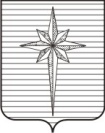 АДМИНИСТРАЦИЯ ЗАТО ЗВЁЗДНЫЙпостановление02.02.2023											 № 108О внесении изменений в План проведения ярмарок на территории ЗАТО Звёздный на 2023 год, утверждённый постановлением администрации ЗАТО Звёздный от 18.11.2022 № 1067В соответствии с пунктом 9 части 1 статьи 43 Устава городского округа ЗАТО Звёздный Пермского края администрация ЗАТО Звёздный постановляет:1. Внести в План проведения ярмарок на территории ЗАТО Звёздный на 2023 год, утверждённый постановлением администрации ЗАТО Звёздный от 18.11.2023 № 1067, следующие изменения:в строке 2 в графе «Срок проведения ярмарки» цифры «26.02.2023» заменить цифрами «25-26.02.2023».2. Отделу по развитию территории администрации ЗАТО Звёздный:разместить настоящее постановление на официальном сайте органов местного самоуправления ЗАТО Звёздный https://zatozvezdny.ru/ в течение    5 дней со дня его подписания;направить настоящее постановление в Министерство промышленности и торговли Пермского края, Межмуниципальный отдел МВД России по ЗАТО пос. Звёздный Пермского края.3. Опубликовать настоящее постановление установленным порядком   в информационном бюллетене ЗАТО Звёздный «Вестник Звёздного».4. Настоящее постановление вступает в силу со дня его подписания.Глава ЗАТО Звёздный – глава администрации ЗАТО Звёздный			                   А.М. Швецов				Расчёт рассылки:1. В дело 2. Волковой М.А.3. Казанцевой А.Н.4. Гордеенко М.А.5. Юдиной Т.П.6. Веретенникову С.В.7. Прокуратура  